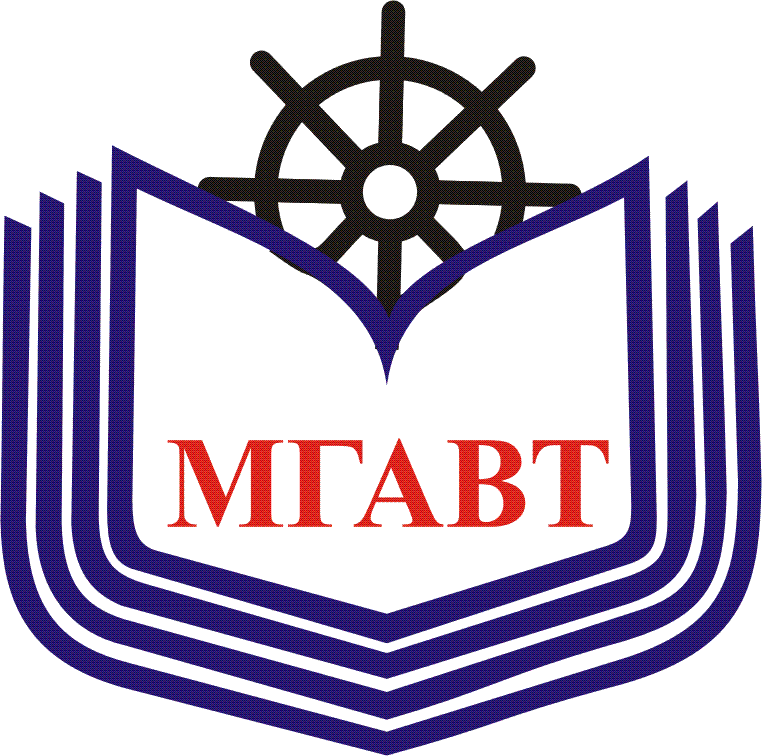 Программа 10-й международной межвузовской научно-практической конференции «Язык для специальных целей. Особенности преподавания профессионально-ориентированного иностранного языка»25 апреля 2019 в 16:00.Пленарная часть.1. Приветственное слово директора МГАВТ - филиала ФГБОУ ВО ГУМРФ имени адмирала С.О.Макарова  Мищенко И.Н.2. Тер-Минасова С.Г., доктор филологических наук, заслуженный профессор МГУ имени М.В. Ломоносова, президент факультета иностранных языков и регионоведения МГУ.  «Как преодолеть барьеры на пути международного общения».3. Зайцев Г.М., глава представительства Oxford University Press в России «Teaching  ESP: learner needs and how to meet them».4. Касымова Гульнара Маматбековна, профессор, Университет имени Сулеймана Демиреля,  Казахстан, «Система иноязычного образования в вузах Казахстана».5. Мусагулова Р.Э., заведующая кафедрой иностранных языков МГАВТ, «Основы коммуникаций в многоязычном экипаже».6. Вохмянин С.Н., доцент кафедры иностранных языков МГАВТ, «Мастер класс по спецкурсу морского английского языка для судоводителей».Круглый стол.1. Оберюхтина Мария Викторовна, старший преподаватель, Московский государственный университет гражданской авиации, «Интерактивные формы работы в преподавании иностранного языка: проекты для групповой и парной работы, в т. ч. с применением информационных технологий»2. Семенова Елена Юрьевна, доцент, Всероссийская академия внешней торговли3. Авраменко Анна Петровна, к.п.н.,доцент. МГУ им М.В,Ломоносова, «Учебный профиль в соцсети как средство преподавания профессионально ориентированного иностранного языка»4.  Пролейко Елена Валентиновна, преподаватель иностранного языка, Государственное бюджетное профессиональное образовательное учреждение Колледж автоматизации и информационных технологий  (КАИТ) № 20, учебное отделение «Моссовет», «Особенности преподавания иностранного языка для студентов специальности «Техника и искусство фотографии»5.  Имаева Елена Захаровна, к.ф.н., доцент, Государственный университет управления, кафедра английского языка, «Языковая специфика экономических текстов»6.  Мешкова Елена Григорьевна, к.и.н., доцент, Московский педагогический государственный университет, «Владение иностранным языком и карьерный рост»7. Алипичев Алексей Юрьевич, к.п.н,доцент, ФГБОУ ВО «Российский государственный аграрный университет – МСХА имени К.А. Тимирязева», «Программа подготовки магистрантов по деловому английскому языку»8. Ёлкина Мария Леонидовна, кандидат исторических наук, доцент кафедры иностранных языков, Российская Академия Живописи, Ваяния и Зодчества Ильи Глазунова, «Интерактивные формы в преподавании английского языка студентам творческих (художественных) специальностей»9. Мусагулова Рыскуль Экиновна, заведующая кафедрой иностранных языков МГАВТ. Заключительное слово и выдача сертификатов.